KONTIONIEMEN KOULUN OPISKELUHUOLTOSUUNNITELMALiite koulun opetussuunnitelmaan KOULUN OPISKELUHUOLTOSUUNNITELMAN SISÄLTÖ, LAADINTA JA HYVÄKSYMINEN Opiskeluhuollon toteuttamista, arviointia ja kehittämistä varten laaditaan oppilaitoskohtainen opiskeluhuoltosuunnitelma. Opiskeluhuoltosuunnitelma on koulun opetussuunnitelman liite. Opiskeluhuoltosuunnitelmaa päivitetään tarvittaessa, ja aina lukuvuoden alkaessa. Opiskeluhuoltosuunnitelman sisältö: Opiskeluhuollon kokonaistarve ja käytettävissä olevat opiskeluhuoltopalvelut Yhteisöllinen opiskeluhuolto ja sen toimintatavat Yksilökohtaisen opiskeluhuollon järjestäminen Oppilaiden ja huoltajien osallisuus opiskeluhuollossa Opiskeluhuoltosuunnitelman toteuttaminen ja seuraaminen Liitteet Opiskeluhuoltosuunnitelman laatimisesta vastaa koulun yhteisöllinen opiskeluhuoltoryhmä. Suunnitelma tehdään yhteistyössä koulun henkilöstön, oppilaiden ja heidän huoltajiensa kanssa. Perusopetukseen valmistavan opetuksen oppilaille ei ole laadittu erillistä opiskeluhuoltosuunnitelmaa, vaan heillä on samat oikeudet opiskeluhuoltopalveluihin kuin perusopetuksen oppilailla. Tällä hetkellä Kontioniemen koulussa ei ole perusopetukseen valmistavaa opetusta.OPISKELUHUOLLON KOKONAISTARVE JA KÄYTETTÄVISSÄ OLEVAT OPISKELUHUOLTOPALVELUT Ensisijainen vastuu yhteisön hyvinvoinnista on koulun tai oppilaitoksen henkilökunnalla. Yhteisön toimintakulttuurin kehittämistä ja yhteisöllistä työtä johtaa koulunjohtaja. Siun sote tuottaa ja vastaa psykologi- ja kuraattoripalveluista sekä kouluterveydenhuollon terveydenhoitajan ja lääkärin palveluista. Eri toimijoiden rooleja on kuvattu tarkemmin opetuksen järjestäjän opiskeluhuoltosuunnitelmassa. Opiskeluhuollon kokonaistarve löytyy liitteenä olevasta taulukosta. (LIITE 1)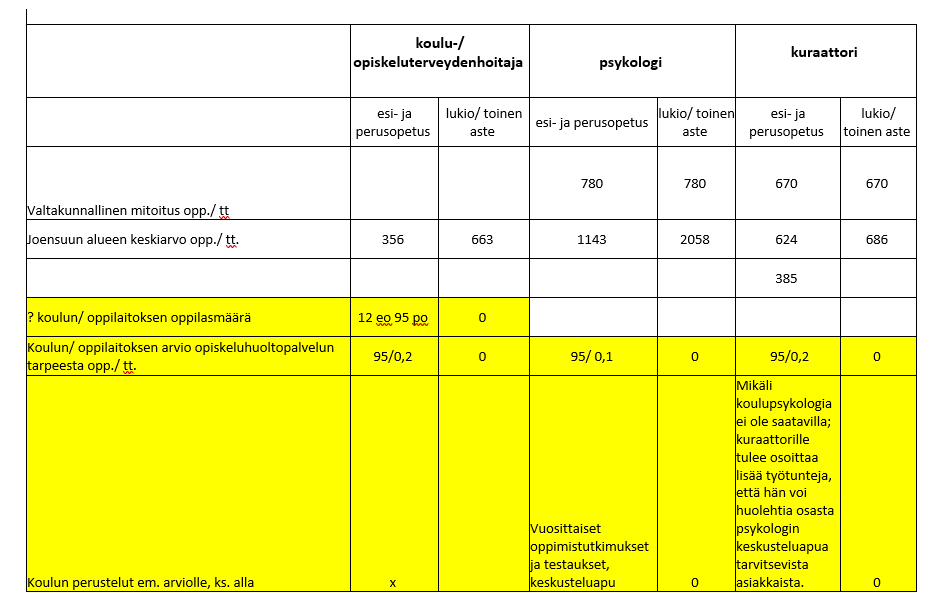  Opiskeluhuollon palvelujen kohdentamisen kuvaus Koulun käytettävissä olevat opiskeluhuollon asiantuntijoiden palvelut kohdentuvat opiskeluhuoltotyössä: o Kouluyhteisöön Kontioniemen koulun opiskeluhuollon työntekijät osallistuvat yhteisöllisen opiskeluhuoltoryhmän kokouksiin 4 krt ja pedagogisen ryhmän kokoontumisiin 12 krt lukuvuodessa. Sen lisäksi he tekevät yhteisöllistä työtä luokkien, oppilasryhmien ja kouluyhteisön kanssa tarpeen mukaan. Ryhmäyttämispäivät, koulukiinnittymisen tukemiseksi luokan yhteiset toimintakulttuuria vahvistavat tunnit, kiusaamisen vastainen toiminta ja ehkäisevä päihdetyö vaativat vähintään yhden työpäivän kuukaudessa. o Yksittäiseen oppilaaseen Oppilaita tavataan yksilökäynneillä tarkastusten, tutkimusten tai tukitapaamisien merkeissä Kontioniemen koulussa kuraattoripalvelua on tarjolla yhtenä päivänä viikossa (perjantaisin). Tällä hetkellä Kontioniemen koulun koulupsykologin paikka on avoimena. Koulupsykologi on ollut paikalla kerran viikossa, maanantaisin. Terveydenhoitaja on koulussa tavoitettavissa kerran viikossa torstaisin.  Yksittäisen oppilaan moniammatillinen tuki voi olla keskusteluavun lisäksi kouluahdistuksen ja koulupelkojen hallitsemisesta ja poistamista, kaveriasioissa tukemista, toiminnanohjauksen harjoittamista ja oppimisvaikeuksien selättämistä. Mikäli koulupsykologipalveluja ei ole saatavissa, kuraattorin antama keskusteluapu voi olla ensisijainen vaihtoehto. Sen vuoksi oppilashuollon moniammatillista läsnäoloa tarvitaan koululla lähes päivittäin. Koulun laaja-alainen erityisopettaja tekee aktiivista yhteistyötä opiskeluhuoltopalveluiden kanssa. Resurssien salliessa sekä kuraattori että psykologi järjestävät teematunteja oppilasryhmille tarpeen mukaan, liittyen esim. stressin ja ahdistuksen hallintaan tai mielenterveyden hyvinvointiin, luokan ilmapiiripulmiin ja käyttäytymisen haasteisiin. o Opiskeluhuollon kehittämiseen Opiskeluhuollon työntekijät osallistuvat opiskeluhuollon kehittämiseen, arviointiin ja seurantaan yhteisöllisen opiskeluhuoltoryhmän kokouksissa. Kontioniemen koulussa opiskeluhuoltotyötä arvioidaan ja suunnitellaan moniammatillisesti kerran lukuvuodessa.YHTEISÖLLINEN OPISKELUHUOLTO JA SEN TOIMINTATAVAT Opiskeluhuoltoa toteutetaan ensisijaisesti ennaltaehkäisevänä koko kouluyhteisöä tukevana yhteisöllisenä opiskeluhuoltona. Yhteisöllisellä opiskeluhuollolla tarkoitetaan koulun toimintakulttuuria, joka edistää oppilaiden oppimista, terveyttä ja hyvinvointia, sosiaalista vastuullisuutta, vuorovaikutusta ja osallisuutta. Yhteisöllinen opiskeluhuolto on suunnitelmallista ja tavoitteellista työtä koulun arjessa. Opetussuunnitelman perusteissa korostetaan tietoista ja suunnitelmallista koulun toimintakulttuurin kehittämistä, jonka kiinteä osa yhteisöllinen opiskeluhuolto on. Koulun yhteisöllisen opiskeluhuoltoryhmän kokoonpano, toimintatavat ja käytännöt Yhteisöllisen työn suunnittelusta, kehittämisestä, toteuttamisesta ja arvioinnista vastaa koulun yhteisöllinen opiskeluhuoltoryhmä, jota johtaa koulunjohtaja. Yhteisöllinen opiskeluhuoltoryhmä sopii yksilökohtaisen opiskeluhuollon menettelytavoista ja yhteistyökäytännöistä sekä suunnittelee yhteisöllisen opiskeluhuollon toteuttamisen.  Tämä tarkoittaa tehtäviä, joihin sisältyvät kouluympäristön terveellisyyden ja turvallisuuden sekä yhteisön hyvinvoinnin varmistaminen sekä hyvinvointia ja oppimista tukevan toiminnan kehittäminen ja toteuttaminen. Yhteisöllisen opiskeluhuoltoryhmän tehtävänä opiskeluhuollossa ovat mm: Rakenteiden ja toimintatapojen luominen yhteisölliselle ja ennaltaehkäisevälle työlle Luokka- ja koulukohtaisen hyvinvointitiedon hyödyntäminen yhteisöllisen opiskeluhuollon toimenpiteiden suunnittelussa ja toimenpiteiden määrittelyssä Kontioniemen koulussa hyvinvointitietoa kerätään KiVa- koulu, kouluterveys- opetuksen järjestäjän ja koulun omilla kyselyillä. Lisäksi hyödynnetään MOVE- mittausten ja TEA- viisarista saatuja tuloksia. Kirjallisten suunnitelmien (ml. opiskeluhuoltosuunnitelma) valmistelu ja päivittäminen Toimintatavoista ja suunnitelmista tiedottaminen Oppilaiden ja huoltajien osallisuuden edistäminen Vuorovaikutuksen ja sosiaalisen hyvinvoinnin edistäminen Tunne- ja vuorovaikutustaitojen vahvistamisen suunnittelu ja yhdenmukaisten toimintatapojen varmistaminen Työrauhan tukeminen Kiusaamisen, häirinnän ja väkivallan ehkäisy ja niihin puuttumisen toimintatavoista sopiminen Kouluyhteisön ja ryhmien turvallisuuden ja hyvinvoinnin tilan sekä yhteisöllisen hyvinvointityön vaikuttavuuden seuranta ja arviointi Yhteisöllisen opiskeluhuoltoryhmän työskentely on yhteisöllistä, oppilaslähtöistä ja ennaltaehkäisevää. Kohteena voi olla ryhmä, luokka tai koko kouluyhteisö. Asioita käsitellään yleisellä ja yhteisöllisellä tasolla, eikä ryhmä koskaan käsittele yksittäistä oppilasta koskevaa asiaa. Toimenpiteitä voidaan suunnata kaikille yhteisön jäsenille tai kohdentaa esimerkiksi luokalle/ryhmälle, jossa on havaittu kiusaamista, työrauhaongelmia tai käyttäytymisen haasteita. Yhteisöllinen opiskeluhuoltoryhmä on monialainen, ja sitä johtaa koulunjohtaja. Ryhmän muita jäseniä ovat terveydenhoitaja, psykologi, kuraattori, laaja-alainen erityisopettaja, opettajat ja koulunkäynninohjaajien edustaja. Ryhmään kutsutaan säännöllisesti myös oppilaiden ja huoltajien edustajia. Yhteisöllinen opiskeluhuoltoryhmä kokoontuu säännöllisesti ennalta sovitun aikataulun mukaisesti, vähintään kaksi kertaa lukukaudessa. Pienillä kouluilla voi olla myös yhteisiä yhteisöllisten opiskeluhuoltoryhmien tapaamisia esim. päihdekasvatuksen osalta. Kontioniemen koulu tiedottaa yhteisöllisestä opiskeluhuollosta koulun Pedanet- sivuilla. Yhteisöllisen opiskeluhuoltoryhmän muistiot dokumentoidaan Kontiolahden kunnan L-asemalla olevaan koulun kansioon. Keskeisistä käsitellyistä asioista tiedotetaan koulun Pedanet-sivuilla tai kiireellisistä ja akuuteista asioista Wilman kautta.Lukuvuoden alussa huoltajille kerrotaan opiskeluhuollon käytänteistä vanhempainillassa ja Wilman välityksellä. Terveydenhoitaja, kuraattori ja koulupsykologi tiedottavat lisäksi omasta toiminnastaan suoraan huoltajia. Laaja-alainen erityisopettaja huolehtii tuen toteutumisesta ja sen tiedottamisesta opettajia ja huoltajia. Toimintaa suunnitellaan, arvioidaan ja kehitetään vuosittain.2.2 Yhteistyö ja toimenpiteet oppilaiden osallisuuden ja yhteenkuuluvuuden vahvistamiseksi Koulun toimintakulttuuri sisältää käytänteet oppilaiden mahdollisuudesta osallistua koulutyön suunnitteluun, kehittämiseen, toteuttamiseen ja arviointiin osallisuuden ja yhteenkuuluvuuden vahvistamiseksi esimerkiksi oppitunneilla ja välituntitoiminnan sekä kerhotoiminnan avulla. Kontioniemen koulu tekee yhteistyötä siirtymävaiheissa Kontiolahden yhtenäiskoulun kanssa. Kontioniemen koulussa edistetään oppilaiden osallisuutta:koulun omilla kerhoilla sekä yhteistyökumppaneiden järjestämällä kerhotoiminnallanoudattamalla KiVa- ja Pro-koulu ohjelmiakäytössä olevalla lapsilähtöisellä ajattelutavalla sekä positiivisella- ja vahvuuspedagogiikallaoppilaskunnan hallituksen toiminnalla sekä sen jakamilla tehtävillä oppilastiimeilleoppilaille tai oppilasryhmille annetuilla vastuutehtävillä, kuten esim. välkkäritoiminta, digitutorit, juhlat, Lava on vapaa -tapahtumatkummitoiminnalla (eskarit-4 lk; 1lk -5lk; 2lk- 6lk)2.3 Yhteistyö oppilaan ohjauksessa ja opetuksen siirtymävaiheissaKontioniemen koulussa siirtymävaiheita ovat siirtyminen esiopetuksesta alkuopetukseen ja siirtyminen yläkouluun. Joissain tapauksissa koulun vaihto tukitoiminen toteutumiseksi vaatii myös siirtopalaverin ja tiedonsiirtokäytänteistä sopimisen. Koulun toiminta ja yhteistyömallit, käytössä olevat siirtymävaiheiden toimintatavat sekä nivelvaiheiden tiedonsiirto tarpeellisen opetuksen ja kasvatukseen tarvittavan tiedon siirtämiseen on kerrottu tässä alla.Siirtymä esiopetuksesta alkuopetukseen: Kontioniemen koulussa toteutetaan joustavaa esi- alkuopetusta viikoittain, joten koulun toiminta ja osa henkilökunnasta on esiopetuslaisille tuttuja. Keväällä tulevan ensimmäisen luokan opettaja, laaja-alainen erityisopettaja, erityislastentarhanopettaja ja lastentarhanopettaja pitävät siirtopalaverin opetuksen järjestämisen kannalta välttämättömien tietojen siirtymisen varmistamisesta koulun puolelle. Koska esiopetus toimii koulun tiloissa, kouluun tutustuminen toteutuu luontevasti esiopetuspäivän aikana.Siirtymä yläkouluun:  Kontioniemen koulun oppilaat siirtyvät yläluokille Kontiolahden yhtenäiskouluun. Keväällä 6. luokan opettaja, laaja-alainen erityisopettaja ja yhtenäiskoulun erityisopettaja pitävät siirtopalaverin opetuksen järjestämisen kannalta välttämättömien tietojen siirtymisen varmistamisesta yhtenäiskoulun puolelle. Yhtenäiskoulun opo käy pitämässä oppitunnin helmikuussa ja jakaa oppilaille valinnaisainekortit 7. luokkaa varten. Yhtenäiskoulu järjestää yhteisen vanhempainillan kaikille tulevien 7. luokkalaisten vanhemmille. Toukokuun puolessa välissä 6. luokan oppilailla on yläkouluun tutustumispäivä. Siirtymä kunnan muuhun kouluun (esim. pienluokalle)Kontioniemen koulun erityisopettaja ja luokanopettaja ovat aloitteellisia oppilaan siirtyessä uuteen kouluun tuen järjestämistä varten. Siirtyminen pyritään tekemään saattaen, ja muutoksessa oppilasta ja perhettä tukien. Yhteistyö koulun ulkopuolisten lasten ja nuorten hyvinvointia edistävien tahojen kanssa Kontioniemen koulu tekee mahdollisuuksien mukaan yhteistyötä yhteisöllisen opiskeluhuollon kehittämisessä seurakunnan, perhesosiaalityön, lastensuojelun, poliisin sekä muiden opiskeluhuollon kehittämiseen tarvittavien tahojen kanssa. Yhteistyö voi tapahtua esimerkiksi asiantuntijavierailuina tai konsultointiapuna. Kontioniemen koulu tekee tiivistä yhteistyötä kirjaston kanssa. 2.4 Poissaolojen seuraaminen, niistä ilmoittaminen ja niihin puuttuminen Koulun yhteisöllisyyttä ja oppilaiden osallisuutta vahvistamalla pyritään ehkäisemään oppilaiden poissaoloja. Poissaolot ovat aina seurausta jostain ja siksi on tärkeää, että poissaolojen syyt selvitetään. Varhaisessa vaiheessa annettu tuki voi ehkäistä mahdollisten ongelmien kasvua ja kasaantumista.Huoltaja voi hakea lupaa oppilaan poissaoloon lomamatkan tai muun perheen yksityisasian vuoksi. Hakemus tehdään Wilmassa sähköisesti Hakemukset- ja päätökset välilehden kautta. Luokanopettaja voi myöntää luvan 1-5 päivän poissaoloon. Yli 5 päivän poissaoloon on pyydettävä lupa koulunjohtajalta. Huolta herättäviä poissaoloja ovat kaikki luvattomat ja epäselvät poissaolot, poissaolojen toistuvuus tietyn viikonpäivän tai oppiaineen kohdalla sekä pitkäkestoiset sairauspoissaolot. Huomiota on syytä kiinnittää yksittäisen oppilaan toistuvaan myöhästelyyn sekä kesken päivän tapahtuviin kouluista poistumisiin.Luokkatasolla seurataan poissaolojen määrän muutoksia sekä niiden mahdollista lisääntymistä. Vaikka poissaolot olisivat huoltajan hyväksymiä, voi niiden määrä (yli 10% tuntimäärästä) aiheuttaa koulutöiden kasaantumista, oppimisvajetta ja haastetta olla osa yhteisöä. Poissaolojen seuraaminen ja niihin puuttuminenMikäli oppilaalla on poissaoloja yli 10% lukuvuoden tuntimäärästä, keskustelee opettaja oppilaan kanssa ja on yhteydessä huoltajiin. Opettaja voi konsultoida oppilashuoltohenkilökuntaa ja sopia jatkotoimenpiteistä. Huoltajan toiveesta voidaan järjestää yksilökohtainen ohr-tapaaaminen tai LP- keskustelu.10-20% lukuvuoden tuntimäärästä, on opettaja yhteydessä huoltajiin ja sovitaan tapaamisesta. Pidetään yksilökohtainen ohr ja kesksutellaan mahdollisesta PTA-käynnistä. Sovitaan seurannasta.yli 20% lukuvuoden tuntimäärästä, opettaja sopii huoltajien kanssa moniammatillisesta yhteistyöstä ja seurannasta. PTA- käynti tarpeen mukaan.Kaikkien poissaolojen kohdalla täytyy huolehtia, että oppilas saa tarvitsemansa opetuksen. Luvallisen poissaolon aikana huoltaja on vastuussa opintojen etenemisestä. Pitkän sairaspoissaolon jälkeen oppilaalla on oikeus tukiopetukseen. Poissaolojen seurantaa ja niihin puuttumista toteutetaan Joensuun seudun opetussuunnitelmassa olevan poissaolojen porrasmallin mukaisesti (LIITE 2 Joensuun seudun ops; luku 5 poissaoloihin puuttuminen). 2.5 Päihteiden käytön ehkäiseminen ja käyttöön puuttuminen Ehkäisevä päihdetyö on osa koulun perustyötä, toimintatapoja ja -kulttuuria, joilla tuetaan oppilaiden tervettä kasvua ja kehitystä. Oppilaitosten päihdetyötä määrittelevät lainsäädäntö, opetussuunnitelma sekä opiskeluhuollon käytännöt. Oppilaitoksen työ lapsen ja nuoren terveen kasvun ja kehityksen tukemiseksi on keskeinen osa ehkäisevää päihdetyötä (LIITE 3). 2.6 Suunnitelma oppilaiden suojaamiseksi väkivallalta, kiusaamiselta ja häirinnältä Oppilaalla on oikeus turvalliseen opiskeluympäristöön. Turvallinen opiskeluympäristö koostuu psyykkisistä, sosiaalisista ja fyysisistä tekijöistä. Turvallisen opiskeluympäristön luominen on yhteinen tehtävä, joka kuuluu kaikille kouluyhteisön aikuisille. Koulun turvallista toimintakulttuuria vahvistetaan huolehtimalla tunne- ja vuorovaikutustaitojen opetuksesta sekä toimivan yhteisöllisen ja yksilökohtaisen opiskeluhuollon avulla. Koulussa tulee olla selkeä toimintatapa kiusaamiseen puuttumiseen. Toimintamalli tulee olla oppilaiden, huoltajien ja koulun henkilöstön tiedossa. Kontioniemen koulun suunnitelma on opiskelusuunnitelman liitteenä (LIITE 4) Suunnitelma löytyy koulun Pedanet-sivuilta. Lisäksi liitteeksi on lisätty Kontiolahden kunnan toimintamalli väkivaltatilanteisiin (LIITE 5) .2.7 Yhteistyö terveysneuvonnan ja terveystiedon opetuksen välillä Kontioniemen koulu on alakoulu ja terveystietoa opiskellaan osana ympäristöopin opetusta. Terveystiedon sisällöt ja tavoitteet ovat osa opetussuunnitelman ympäristöopin tavoitteita. Viidesluokkalaisille järjestetään vuosittain nikotiinitunti yhteistyössä kouluterveydenhuollon ja syöpäsäätiön kanssa. Terveydenhoitaja pitää 4.luokkalaisille murrosikäoppitunnin ja resurssien puitteissa muuta terveysneuvontaa.2.8 Toiminta äkillisissä kriiseissä ja uhka- ja vaaratilanteissaKontioniemen koulun kriisisuunnitelma son osana Kontioniemen koulun turvallisuussuunnitelmaa ja se on opiskeluhuoltosuunnitelman liitteenä (LIITE 6). 2.9 Yhteistyö ja käytänteet kouluympäristön terveellisyyden ja turvallisuuden sekä kouluyhteisön hyvinvoinnin tarkastuksissa Oppilaitosten terveellisyydestä ja turvallisuudesta sekä oppilaitosyhteisön hyvinvoinnista huolehtiminen on laaja, monialaista asiantuntemusta edellyttävä tehtävä, joka on annettu useiden eri viranomaisten vastuulle. Oppilas - ja opiskelijahuoltolaki (1287/2013) tuo opiskeluympäristöstä ja yhteisön hyvinvoinnista huolehtimisen kaikkien oppilaitoksissa työskentelevien tehtäväksi. Terveydenhuoltolaki velvoittaa koulu- ja opiskeluterveydenhuoltoa toteuttamaan oppilaitostarkastukset säännöllisesti yhdessä muiden viranomaisten ja toimijoiden kanssa. Oppilaitos ympäristön terveellisyyttä, turvallisuutta ja hyvinvointia kartoitetaan kolmen vuoden välein tehtävän oppilaitoksen monialaisen tarkastuksen yhteydessä. Tarkastus tehdään yhteistyössä koulun henkilöstön, koulu- ja opiskeluterveydenhuollon, terveystarkastajan, työsuojeluhenkilöstön ja tarvittaessa muiden asiantuntijoiden kanssa. YKSILÖKOHTAISEN OPISKELUHUOLLON JÄRJESTÄMINEN Koulun toimintakulttuurissa yhdistyvät yhteisöllisen hyvinvoinnin rakentaminen sekä oppilaiden yksilöllisten tarpeiden huomioiminen.  Hyvinvoinnin näkökulma ulottuu kaikkeen koulun toimintaan ja ohjaa jokaisen työskentelyä. Yksilökohtaisella opiskeluhuollolla tarkoitetaan yksittäisille oppilaille annettavia koulu- ja opiskeluterveydenhuollon palveluja, opiskeluhuollon kuraattori- ja psykologipalveluja sekä monialaista yksilökohtaista opiskeluhuoltoa. Oppilaitoksen ja opiskeluhuollon henkilöstöllä on velvollisuus ohjata opiskelijaa hakemaan tarvitsemiaan opiskeluhuollon palveluja.Yksilökohtainen oppilashuolto perustuu aina vapaaehtoisuuteen ja sen toteuttaminen edellyttää suostumusta. Koulussa toteutettava yksilökohtainen työ on sekä ehkäisevää että korjaavaa. Oppilailla on oikeus yksilökohtaiseen opiskeluhuoltoon, jota ovat: Yksittäiselle oppilaalle annettavat kuraattorin, psykologin sekä kouluterveydenhuollon palvelut Kouluterveydenhuolto Kouluterveydenhuollon yksilökohtaisiin tehtäviin sisältyvät oppilaan terveydentilan seuraaminen ja edistäminen, jotka toteutetaan terveystarkastusten sekä terveysneuvonnan ja ohjauksen keinoin. Psykologin ja kuraattorit palvelut Opiskeluhuollon psykologin ja kuraattorin yksilökohtaisilla palveluilla tarkoitetaan opiskelun ja koulunkäynnin tukea ja ohjausta, joilla edistetään oppimista, hyvinvointia sekä sosiaalisia ja psyykkisiä valmiuksia. Monialainen yksilökohtainen opiskeluhuolto Monialainen yksilökohtainen opiskeluhuolto voi olla tarpeellista oppilaan tuen tarpeen selvittämiseksi ja opiskeluhuollon tuen järjestämiseksi. Yksittäisen oppilaan monialaista opiskeluhuoltoa toteutetaan tapauskohtaisesti tilanteen ja tarpeen mukaisesti koottavassa monialaisessa asiantuntijaryhmässä. Yksilökohtaisen opiskeluhuollon tavoitteena on edistää oppilaan kokonaisvaltaista terveyttä, hyvinvointia ja opintojen etenemistä. Työssä tuetaan myös huoltajia ja ohjataan heidät tarvittaessa koulun ulkopuolisten palvelujen piiriin. Tapauskohtainen monialainen asiantuntijaryhmä Yksittäisen oppilaan tai tietyn oppilasryhmän tuen tarpeen selvittämiseen ja opiskeluhuoltopalvelujen järjestämiseen liittyvät asiat käsitellään yksilökohtaisessa asiantuntijaryhmässä. Asian käsittelyyn voi osallistua tarvittavia opiskeluhuollon yhteistyötahoja tai oppilaan läheisiä. Ryhmän jäsenillä on lisäksi oikeus pyytää neuvoa oppilaan asiassa tarpeellisiksi katsomiltaan asiantuntijoilta. Yksilökohtaiseen asiantuntijaryhmään voidaan nimetä asiantuntijoita jäseneksi vain oppilaan, tai, ellei hänellä ole edellytyksiä arvioida annettavan suostumuksen merkitystä, hänen huoltajansa suostumuksella. Yksilökohtainen asiantuntijaryhmä nimeää keskuudestaan vastuuhenkilön. Ryhmän kokoaa se opiskeluhuollon tai koulun henkilökunnan edustaja, jolle asian selvittäminen työtehtävien perusteella kuuluu. Oppilaan tai huoltajan suostumus pyydetään aina yksilöidyllä kirjallisella suostumuksella (LIITE 7). Suostumus voidaan pyytää suullisesti siinä vaiheessa, kun aletaan koota yksilökohtaista asiantuntijaryhmää ja sen jäseniä. Suullinen suostumus vahvistetaan kirjallisesti ensimmäisellä kokoontumiskerralla. Jos yksilökohtaisen asiantuntijaryhmän kokoonpanoon tulee myöhemmin muutoksia, tehdään niistä merkintä lomakkeeseen. Suostumuslomake arkistoidaan opiskeluhuoltokertomuksen yhteyteen. Opiskeluhuoltokertomusten laatiminen ja säilytys Yksittäistä oppilasta koskevan asian käsittelystä yksilökohtaisessa asiantuntijaryhmässä laaditaan opiskeluhuoltokertomus. Ryhmän vastuuhenkilö (yleensä erityisopettaja kirjoittaa muistion Wilmassa olevaan lomakkeeseen ja kirjaa sinne ryhmän toimintatavoitteiden kannalta välttämättömät tiedot. Opiskeluhuoltokertomukset sekä muut opiskeluhuollon tehtävissä laaditut tai saadut yksittäistä oppilasta koskevat asiakirjat tallennetaan opiskeluhuoltorekisteriin. Rekisterin vastuuhenkilö on tulosyksikkötasolla tietosuojarekisterin ylläpitäjä ja koulun tasolla koulunjohtaja. Opiskeluhuoltorekisteriin tallennetut tiedot, jotka koskevat yksittäistä oppilasta, ovat salassa pidettäviä. Koulun tasolla ko. koulunjohtaja vastaa henkilötietojen käsittelystä ja ylläpitää mainittua rekisteriä. Paperisten suostumuslomakkeiden ja muiden mahdollisten liitetiedostojen arkistointipaikan tulee olla paloturvallinen lukittu tila / arkistokaappi ja vain tietoja työn takia tarvitsevalla tulee olla pääsy ko. asiakirjoihin. Yhteistyö yksilökohtaisen opiskeluhuollon toimijoiden ja koulun ulkopuolisten palveluiden ja yhteistyökumppaneiden kanssa Yhteistyötä tehdään tapauskohtaisesti käytössä olevien toimintamallien mukaan mm. perhesosiaalityön, lastensuojelun, perheneuvolan, lasten kuntoutuspalvelujen, terveyspalvelujen, erikoissairaanhoidon ja poliisin kanssa. OPPILAIDEN JA HUOLTAJIEN OSALLISUUS OPISKELUHUOLLOSSA Koulutyön perustana on oppilaiden osallisuus ja kuulluksi tuleminen. Oppilaiden osallisuus on tärkeä osa koulun toimintakulttuuria. Opetuksen järjestäjän tulee edistää kaikkien oppilaiden osallisuutta ja huolehtia siitä, että heillä on mahdollisuus osallistua koulun toimintaan ja sen kehittämiseen sekä ilmaista mielipiteensä oppilaiden asemaan liittyvissä asioissa. Oppilaille tulee myös järjestää mahdollisuus osallistua opetussuunnitelman ja siihen liittyvien suunnitelmien (mm. opiskeluhuoltosuunnitelma) valmisteluun. Huoltajien osallisuus ja mahdollisuus olla mukana koulutyössä ja sen kehittämisessä on keskeinen osa koulun toimintakulttuuria. Kodin ja koulun yhteistyössä voidaan parantaa hyvinvointia koulussa ja kehittää yhteisöllisiä toimintatapoja. Opiskeluhuoltoa toteutetaan suunnitelmallisena yhteistyönä oppilaiden ja heidän huoltajiensa kanssa. Opiskeluhuoltosuunnitelman laatimisesta vastaa koulun yhteisöllinen opiskeluhuoltoryhmä. Suunnitelma on laadittu yhteistyössä koulun oppilashuoltohenkilöstön kanssa. Koko henkilöstö on käynyt suunnitelman läpi ja halutessaan voinut kommentoida tekstiä. Suunnitelma on saatettu myös vanhempainyhdistykselle tiedoksi. Oppilaita on kuultu oppilaskunnan hallituksen kokouksessa keväällä 2023.  Oppilaat osallistuvat yhteisöllisen opiskeluhuollon suunnitteluun, toteuttamiseen ja arviointiin oppilaskunnan hallituksen toiminnan kautta. Oppilaskunnan hallituksen kautta pyydetään oppilailta ehdotuksia yhteisöllisen oppilashuoltoryhmän toimintaan syksyisin ja oppilaat osallistuvat 1-2 kertaa lukuvuodessa kokouksiin. Huoltajat osallistuvat yhteisöllisen opiskeluhuollon suunnitteluun, toteuttamiseen ja arviointiin vanhempainilloissa ja vanhempainyhdistys Nievan kautta. NieVa osallistuu yhteistyössä laaditun suunnitelman arviointiin ja kehittämiseen. Yhteisiin kokouksiin huoltajat osallistuvat joko omasta aloitteestaan tai kutsuttuina soveltuvin osin. Oppilaille ja huoltajille tiedotetaan yksilökohtaisen opiskeluhuollon periaatteista ja toimintatavoista Wilma -tiedotteilla ja syksyn vanhempainilloissa. Toimintatavat on myös kuvattu koulun Pedanet-sivuilla.OPISKELUHUOLTOSUUNNITELMAN TOTEUTTAMINEN JA SEURAAMINEN Opiskeluhuollon tavoitteita ja toimenpiteitä tulee tehdä tietoon perustuen. Se edellyttää luokka- ja koulukohtaista hyvinvointitietoa, jota saadaan päivittäisessä kohtaamisissa oppilaiden kanssa sekä oppilaskyselyissä, Kouluterveyskyselyssä, Move!-mittauksissa ja erilaisissa kiusaamiskyselyissä. Hyvinvointitietojen tuloksia analysoidaan ja sen perusteella tehtäviä toimenpiteitä suunnitellaan yhdessä koulun henkilöstön, oppilaiden ja huoltajien kanssa. Opetuksen järjestäjätasolla opiskeluhuollon ohjausryhmä suunnittelee, kehittää, ohjaa ja arvioi monialaisesti opiskeluhuoltoa. Opiskeluhuoltosuunnitelmaan kirjataan koulukohtaiset opiskeluhuollon tavoitteet, toimenpiteet ja seuranta sekä yksilökohtaisen opiskelijahuollon toteuttamisen periaatteet. Oppilaan ohjaaminen yksilökohtaisen opiskelijahuollon palveluihin on kuvattu liitteessä (LIITE 9)Kontioniemen koulun opiskeluhuollon tehtävä on edistää koko kouluyhteisön hyvinvointia ja siten myös oppimista. Opetuksen järjestäjä vastaa yhdessä Siun soten kanssa Lasten ja nuorten hyvinvointisuunnitelman päivittämisestä ja sen mittareista. Koulun tehtävänä on toteuttaa suunnitelmaa ja pyrkiä siinä määriteltyihin tavoitteisiin. Hyvinvointityötä toteutetaan koulun toimintakulttuurin ja luotujen rakenteiden avulla päivittäin yhteistyössä koko kouluyhteisön kanssa. Toimintaa arvioidaan lukuvuoden päättyessä ja tulevaa lukuvuotta suunniteltaessa.LIITTEET Liite 1. Opiskeluhuollon kokonaistarveLiite 2. Joensuun seudun OPS: luku 5, poissaoloihin puuttuminenLiite 3.  Ehkäisevän päihdetyön suunnitelmaLiite 4.  Kontioniemen koulun suunnitelma oppilaiden suojaamiseksi väkivallalta, kiusaamiselta ja häirinnältäLiite 5. Kontiolahden toimintamalli väkivaltatilanteisiinLiite 6. a) Järjestyssäännöt ja b) VälituntialueLiite 7. Kontioniemen koulun turvallisuussuunnitelma Liite 8. Oppilaan ja huoltajan suostumus moniammatillisen ohr:n kokoontumiseenLiite 9. Oppilaan ohjaaminen yksilökohtaisen opiskelijahuollon palveluihin